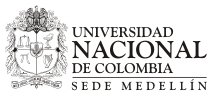 La Escuela de Matemáticas convoca a los estudiantes de Pregrado de la Universidad Nacional interesados en trabajar como Monitores Académicos de Pregrado de las asignaturas: Matemáticas Básicas, Geometría Vectorial y Analítica, Álgebra Lineal, Cálculo Diferencial, Cálculo Integral, Cálculo en Varias Variables,  Ecuaciones Diferenciales, Matemáticas Especiales, Métodos Numéricos,  Fundamentos de Matemáticas y Matemáticas Discretas. Los interesados pueden inscribirse en el siguiente vínculo:LINK FORMULARIO DE INSCRIPCIÓN MONITORES DE PREGRADO: https://forms.gle/nik3yHA3vA1Xcesk6Funciones:Preparar y dictar los talleres asignados por la Escuela de Matemáticas.Ofrecer asesoría a los estudiantes en los horarios asignados por la Escuela de Matemáticas.Colaborar en la calificación de exámenes.Vigilar exámenes en los horarios establecidos por la Escuela de Matemáticas.Las demás funciones que asigne la Escuela.Requisitos:Estar matriculado en un programa de Pregrado de la Universidad y tener un porcentaje de avance en los créditos exigidos del plan de estudios de su carrera mayor o igual al 50%.Tener un Promedio Aritmético Ponderado Acumulado (PAPA) mayor o igual a 4.0.No presentar sanciones disciplinarias.No haber reprobado, en ningún semestre, asignaturas de la Escuela de Matemáticas.Para los estudiantes que no son de la Carrera de Matemáticas: Haber aprobado al menos cinco asignaturas de la Escuela de Matemáticas entre las cuales deben estar *Cálculo Diferencial, *Cálculo Integral, *Ecuaciones Diferenciales (o Cálculo en Varias Variables)  y *Álgebra Lineal.  Cada una de estas cinco asignaturas con un promedio mayor o igual a 4.0.Tener disponibilidad de 12 horas semanales.Además, para poder cumplir con la vigilancia de exámenes, es imprescindible tener una ventana de disponibilidad de 4 horas los sábados de 8:00 a 14:00, y  tener una ventana de disponibilidad de 6 horas los lunes de 8:00 a 20:00. Esta vigilancia no es para todas las semanas del périodo,  es sólo para aquellos días que reserva la Escuela de Matemáticas para la  realización de exámenes parciales.Diligenciar el formulario que se encuentra en la página web de la Escuela de Matemáticas.Quienes se presente por primera vez y sean preseleccionados deberán presentar una exposisición oral sobre un tema de la asignatura a la que aspiran, en la que se evaluarán conocimientos específicos así como aptitudes de comunicación.Los interesados en ser monitores académicos de pregrado de Métodos Numéricos y Álgebra Lineal deben conocer y saber utilizar MATLAB.Notas:  Los estudiantes que fueron monitores de Pregrado en el período académico 2019-1S y deseen continuar, deben cumplir con los requisitos anteriores e inscribirse nuevamente.El nombramiento de los monitores está sujeto a la disponibilidad horaria presentada.Cronograma: Recepción de Inscripción:  Martes 3 de Septiembre hasta 12:00 MPublicación de listas de aspirantes citados a prueba oral: Viernes 6 de septiembre.Realización de prueba oral:  .Lunes 9 de SeptiembrePublicación de lista de aspirantes seleccionados:  La Escuela de Matemáticas publicará los resultados de la convocatoria una vez, tenga asignado el presupuesto para Monitores Académicos de Pregrado.Facultad de CienciasEscuela de MatemáticasCONVOCATORIAMONITORES ACADÉMICOSDE PREGRADOSEMESTRE 2019-2S/ AMPLIACIÓN DE FECHAS